ISPARTA UYGULAMALI BİLİMLER ÜNİVERSİTESİ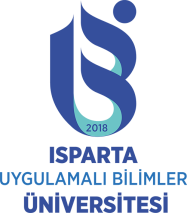 2020-2021 BAHAR/YAZ ve 2021-2022 AKADEMİK YILI ERASMUS+ KA108 Konsorsiyum (SDÜ ve NEÜ 2020 Projesi)ÖĞRENCİ STAJ HAREKETLİLİĞİBaşvuru İlanı07.01.2021Bu ilan kapsamında sadece öğrenci STAJ hareketliliği başvuruları alınmaktadır.Kimler başvurabilir?Öğrenci hareketliliğine Isparta Uygulamalı Bilimler Üniversitesinin örgün eğitimde kayıtlı öğrencileri katılabilir. Açıköğretim ve benzeri (uzaktan eğitim) programlarda öğrenim gören öğrenciler faaliyetten yararlanamaz.Öğrenci Hareketliliği Faaliyetleri Öğrenci hareketliliği, iki şekilde gerçekleştirilir:Öğrenim hareketliliği (Bu ilanda öğrenim hareketliliği kontenjanı bulunmamaktadır)Yükseköğretim Erasmus Beyannamesi (ECHE) sahibi bir yükseköğretim kurumunda diploma/derecenin tanınmasının ana parçası olan, tez hazırlıklarını da içeren (fakat öğrenim programını oluşturan araştırma çalışmaları dışında kalan araştırma ödevleri ve harici araştırma çalışmalarının dâhil olmadığı), tam zamanlı ön lisans, lisans, yüksek lisans veya doktora çalışmaları,Bu hareketlilik faaliyeti, Yükseköğretim Erasmus Beyannamesi ve Yükseköğretim kurumunun var olan kurumlararası anlaşmaları çerçevesinde gerçekleştirilir. Üniversitemizin kurumlararası anlaşmaları online başvuru sayfasında tanımlanmıştır. Başvuru yapmadan önce ISUBÜ Erasmus Ofis Koordinatörlüğünün internet sayfasında (http://erasmus.isparta.edu.tr) bulunan kurumlararası anlaşmaları ve kontenjanları incelemenizde fayda vardır. (NOT: Başvurular SDÜ’den devralınan kurumlar arası anlaşmalar üzerinden yapılacaktır ve bu anlaşmalar halen yenilenme sürecindedir. Yenilenecek anlaşmalarda iptaller olması durumunda öğrencilerin tercih ettiği üniversitelerde değişiklik yapmaları söz konusu olabilir).Faaliyet süresi, her bir öğrenim kademesi için ayrı ayrı geçerli olmak üzere aynı akademik yıl içerisinde tamamlanabilecek 3 ilâ 12 ay arasında bir süre (1, 2 veya bazı ülkelerin sistemlerine göre 3 dönem) olabilir.Staj hareketliliğiYükseköğretim kurumu tarafından öğrencinin öğrenim programının bir parçası olarak tanınan zorunlu veya isteğe bağlı olarak gerçekleştirilecek tam zamanlı stajlar.Bu hareketlilik faaliyeti, yükseköğretim kurumunda kayıtlı öğrencinin yurtdışındaki bir işletmede (şirketler, yükseköğretim kurumları, araştırma merkezleri, serbest meslek erbabı, aile işletmeleri ve düzenli olarak ekonomik faaliyette bulunan her türlü kuruluş) staj yapmasıdır.Faaliyet süresi, her bir öğrenim kademesi için ayrı ayrı geçerli olmak üzere 2 ile 12 ay arasında bir süredir.Staj faaliyeti, öğrenim süresi içerisinde her sınıfta ve öğrenim programlarının son sınıflarındaki öğrenciler mezun olduktan sonraki 12 ay içerisinde gerçekleştirilebilir.Hareketlilik DönemiHareketlilik 2021-2022 Eğitim-öğretim yılı Bahar yarıyılı sonuna kadar tamamlanmalıdır.Başvuru tarihleriBaşvuru YöntemiBaşvuru http://basvuru.isparta.edu.tr/erasmus adresinden online olarak yapılacaktır. Başvurunun tek seferde ve eksiksiz yapılması gerekmektedir.Başvuru sistemine öğrenci bilgi sisteminizde tanımlı olan öğrenci eposta adresiniz ve şifrenizle giriniz.Başvuruda istenen bilgileri doğru ve eksiksiz olarak doldurunuz.Başvuruyu tamamladıktan sonra çıktısını alıp, imzaladıktan sonra başvuru takvimi içerisinde Erasmus Ofis Koordinatörlüğüne teslim ediniz. Başvuru formuyla birlikte; öğrenci transkripti ve varsa değerlendirme ölçütlerine dair diğer kanıtlayıcı belgeler eklenmelidir.Öğrencinin başvuru aşamasında yanlış ve eksik beyanından kaynaklanan sorunlardan Koordinatörlüğümüz sorumlu tutulamaz.Asgari ŞartlarFaaliyete katılabilmek için öğrencilerin öncelikle aşağıdaki asgari şartları sağlamaları gerekmektedir:Öğrencinin yükseköğretim kurumu bünyesinde örgün eğitim kademelerinin herhangi birinde (birinci, ikinci veya üçüncü kademe*) bir yükseköğretim programına kayıtlı, tam zamanlı öğrenci olması,Birinci kademe öğrencilerinin kümülatif akademik not ortalamasının en az 2.20/4.00 olması,İkinci ve üçüncü kademe öğrencilerinin kümülatif akademik not ortalamasının en az 2.50/4.00 olması,Öğrenim hareketliliği için yeterli sayıda ECTS kredi yükü olması,Mevcut öğrenim kademesi içerisinde Erasmus+ ve Hayatboyu Öğrenme (LLP) döneminde yükseköğretim hareketliliği faaliyetlerinden yararlanmışsa, yeni faaliyetle beraber toplam sürenin 12 ayı geçmemesi.*Birinci kademe: Ön lisans, lisans; ikinci kademe: yüksek lisans; üçüncü kademe: doktora, tıpta ihtisas.Değerlendirme ÖlçütleriHareketlilik başvurularını değerlendirmede kullanılacak değerlendirme ölçütleri ve ağırlıklı puanlar şunlardır:*	Muharip gaziler ve bunların eş ve çocukları ile harp şehitlerinin eş ve çocuklarının yanı sıra 12/4/1991 tarih ve 3713 sayılı Terörle Mücadele Kanunu’nun 21. Maddesine göre “kamu görevlilerinden yurtiçinde ve yurtdışında görevlerini ifa ederlerken veya sıfatları kalkmış olsa bile bu görevlerini yapmalarından dolayı terör eylemlerine muhatap olarak yaralanan, engelli hâle gelen, ölen veya öldürülenler”in eş ve çocukları ile 23 Temmuz 2016 tarih ve 667 sayılı KHK’nin 7. Maddesi uyarınca, 15 Temmuz 2016 tarihinde gerçekleştirilen darbe teşebbüsü ve terör eylemi ile bu eylemin devamı niteliğindeki eylemler sebebiyle hayatını kaybedenlerin eş ve çocukları veya malul olan siviller ile bu kişilerin eş ve çocukları Erasmus+ öğrenci hareketliliğine başvurmaları halinde önceliklendirilir.**	Önceliklendirme için öğrencinin Aile ve Sosyal Politikalar Bakanlığı’ndan hakkında 2828 sayılı Kanun uyarınca koruma, bakım veya barınma kararı olduğuna dair yazıyı ibraz etmesi gerekir.Yabancı dil düzeyiİngilizce yabancı dil seviye tespit sınavı Yabancı Diller Yüksekokulu tarafından çoktan seçmeli test usulüne göre yapılacaktır. Yabancı dil sınavından veya ÖSYM tarafından eşdeğerliği kabul edilmiş sınavlardan 100 üzerinden en az 50 puan alan öğrenciler öncelikle yerleştirilecektir. Açık kontenjan kalması durumunda daha düşük puanlı öğrencilerden de yerleştirme yapılabilecektir.Seçim Sonrası SüreçÖğrencilerin seçildikten sonra faaliyeti gerçekleştirebilmeleri için gidecekleri kurumlardan da kabul almaları gerekir. Öğrencilerin başvurularının akabinde kabul alamamalarından Koordinatörlüğümüz sorumlu tutulamaz.Seçilen öğrenci ile faaliyet için hesaplanan azamî hibe miktarını içeren hibe sözleşmesi imzalanır.  Hibe DesteğiÖğrencilere yurtdışında geçirdikleri faaliyet süreleri boyunca yurtdışında olmalarından kaynaklanan ilave masraflarına yardımcı olmak üzere hibe verilmektedir. Hibeler, öğrencilerin faaliyetle ilgili masraflarının tamamını karşılamaya yönelik değil, yalnızca katkı niteliğindedir. Öğrenci hareketliliği faaliyetlerinin gerçekleştirilebileceği ülkeler hayat standardı düzeylerine göre 3 gruba ayrılmış ve ülke grupları için aylık öğrenim ve staj hibeleri belirlenmiştir. Ülke grupları ve bu ülkelere gidecek öğrencilere verilecek aylık hibe miktarları aşağıdaki tabloda yer almaktadır: Hibesiz (“0” Hibeli) Öğrenci Olma DurumuÖğrenciler, istedikleri takdirde hibe almaksızın faaliyetlere katılabilirler. Hibesiz öğrenciler de diğer başvurularla beraber genel değerlendirmeye tabi tutulur ve hibeli öğrencilerle aynı süreçten geçer.NOT: Bu ilanda bahsi geçmeyen hususlarda Ulusal Ajans tarafından yayınlanan “Yükseköğretim Kurumları için El Kitabı” hükümleri ve eğitim-öğretimle ilgili diğer mevzuat geçerli olacaktır.BAŞVURU BAŞLANGIÇ ve BİTİŞ TARİHLERİBaşlangıç Tarihi: 14.01.2021 (Perşembe) Saat:10.00Bitiş Tarihi: 10.02.2021 (Çarşamba) Saat: 17.00Sınav Listesi ve Yerlerinin İnternet Sayfasından Duyurulması17.02.2021 (Çarşamba)YABANCI DİL SINAV TARİHİ ve SAATİ Not: Sınav ile ilgili bilgiler http://erasmus.isparta.edu.tr adresindenilan edilecektir.19.02.2021 (Cuma)Aday Asil ve Yedek Erasmus Staj Öğrencilerin Sınav Sonuçlarının İlan EdilmesiSınav Sonuçları http://erasmus.isparta.edu.tr adresinden ilan edilecektir.26.02.2021 (Cuma)Başvuruya İtiraz Süresi01.03.2021 (Pazartesi) - 08.03.2021 (Pazartesi)Feragat Süresi Son Tarih09.03.2021 (Salı)İtiraz Sonrası Nihai Liste İlanı11.03.2021 (Perşembe)ÖlçütAğırlıklı PuanAkademik başarı düzeyi%50 (toplam 100 puan üzerinden)Dil seviyesi%50 (toplam 100 puan üzerinden)Şehit ve gazi çocuklarına*+15 puanEngelli öğrencilere (engelliliğin belgelenmesi kaydıyla)+10 puan2828 Sayılı Sosyal Hizmetler Kanunu Kapsamında haklarında korunma, bakım veya barınma kararı alınmış öğrencilere**+10 puanBaşvuru esnasında staj yeri kabul mektubu sunma + 10 puanDaha önce yararlanma (hibeli veya hibesiz)-10 puanVatandaşı olunan ülkede hareketliliğe katılma-10 puanHareketliliğe seçildiği halde süresinde feragat bildiriminde bulunmaksızın hareketliliğe katılmama-10 puanİki hareketlilik türüne birden aynı anda başvurma (öğrencinin tercih ettiği hareketlilik türüne azaltma uygulanır) -10 puanHareketliliğe seçilen öğrenciler için: Yükseköğretim kurumu tarafından hareketlilikle ilgili olarak düzenlenen toplantılara/eğitimlere mazeretsiz katılmama (öğrencinin Erasmus’a tekrar başvurması halinde uygulanır)-5 puanDil sınavına gireceğini beyan edip mazeretsiz girmeme ( öğrencinin Erasmus+ hareketliliğine tekrar başvurması halinde uygulanır) -5 puanÜlke GruplarıHareketlilikte Misafir Olunan ÜlkelerAylık Hibe Öğrenim (Avro)Aylık Hibe Staj(Avro)1. ve 2. Grup Program ÜlkeleriBirleşik Krallık, Danimarka, Finlandiya, İrlanda, İsveç, İzlanda, Lihtenştayn, Lüksemburg, Norveç, Almanya, Avusturya, Belçika, Fransa, Güney Kıbrıs, Hollanda, İspanya, İtalya, Malta, Portekiz, Yunanistan,5006003. Grup Program ÜlkeleriBulgaristan, Çek Cumhuriyeti, Estonya, Hırvatistan, Letonya, Litvanya, Macaristan, Makedonya, Polonya, Romanya, Slovakya, Slovenya, Türkiye300400